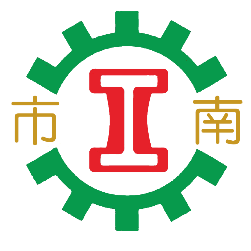 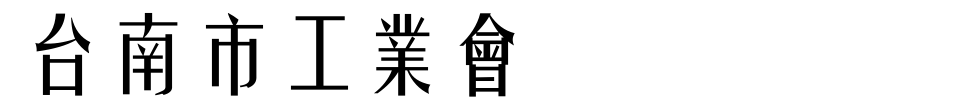 報名前請先閱讀如下，以確保您的權益指導單位：經濟部中小及新創企業署中小企業發展基金承辦單位：台南市工業會報名方式：詳填以下報名表連同繳費證明，傳真或郵寄至台南市工業會，並請來電確認。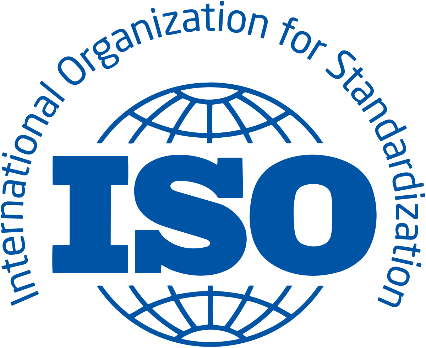 上課地點：勞工育樂中心第二教室（台南市南區南門路261號2樓）招生人數：50人(名額有限，額滿為止)繳費方式：郵寄現金袋或郵政劃撥 (劃撥帳號:31399434戶名:台南市工業會)
          為避免資源浪費，報名後若不克參加酌收手續費10%。          上課前請先完成匯款，未完成者自動取消報名。聯絡方式：電話：06-2136711   傳真：06-2139309  聯絡人：陳鴻萱小姐附則：1.本會保有課程更動之權利，如不便之處請見諒。2.為了響應環保，請自備環保杯。-----------------------------------煩請填妥資料並剪下回傳----------------------------------〈ISO 9001:2015 內部稽核實務訓練〉講習會113.05.10、05.17縣市合併後，我們擴大服務範圍課程ISO 9001:2015 內部稽核實務訓練ISO 9001:2015 內部稽核實務訓練ISO 9001:2015 內部稽核實務訓練講師黃清亮日期113.05.10、05.17 (星期五)113.05.10、05.17 (星期五)113.05.10、05.17 (星期五)時間9:00-16:00 (08:40報到)課程目的培育企業ISO 9001：2015年版內部稽核人員，對ISO 9001：2015年版的體系架構與要求的認識，並學習溝通指導與審核技巧，協助管理階層以落實及改善企業ISO 9001體系達到組織目標。培育企業ISO 9001：2015年版內部稽核人員，對ISO 9001：2015年版的體系架構與要求的認識，並學習溝通指導與審核技巧，協助管理階層以落實及改善企業ISO 9001體系達到組織目標。培育企業ISO 9001：2015年版內部稽核人員，對ISO 9001：2015年版的體系架構與要求的認識，並學習溝通指導與審核技巧，協助管理階層以落實及改善企業ISO 9001體系達到組織目標。培育企業ISO 9001：2015年版內部稽核人員，對ISO 9001：2015年版的體系架構與要求的認識，並學習溝通指導與審核技巧，協助管理階層以落實及改善企業ISO 9001體系達到組織目標。培育企業ISO 9001：2015年版內部稽核人員，對ISO 9001：2015年版的體系架構與要求的認識，並學習溝通指導與審核技巧，協助管理階層以落實及改善企業ISO 9001體系達到組織目標。課程內容國際標準ISO 9001：2015的概念 1.ISO 9001的發展 2. ISO 9001有關的其他標準 3. ISO 9001的架構 4. ISO 9001的基本目標七大品質管理原則解釋與應用 1.實施七大品質管理的利益與應有行動顧客導向與過程方法概述 1.過程與過程方法 2.過程監控與測量 3.過程分析與改進ISO 9001標準的要求重點 1.組織背景 2.領導統御 3.規劃 4.支援 5.營運作業 6.績效評估 7.改善ISO 9001：2015之國際標準版稽核技巧與要點解說 1.稽核之種類介紹 2.內部稽核條文規範 3.內部稽核之基本觀念 4.內部稽核依據之標準 5.稽核責任 6.內部稽核程序與實務 7.情境案例研討與經驗分享國際標準ISO 9001：2015的概念 1.ISO 9001的發展 2. ISO 9001有關的其他標準 3. ISO 9001的架構 4. ISO 9001的基本目標七大品質管理原則解釋與應用 1.實施七大品質管理的利益與應有行動顧客導向與過程方法概述 1.過程與過程方法 2.過程監控與測量 3.過程分析與改進ISO 9001標準的要求重點 1.組織背景 2.領導統御 3.規劃 4.支援 5.營運作業 6.績效評估 7.改善ISO 9001：2015之國際標準版稽核技巧與要點解說 1.稽核之種類介紹 2.內部稽核條文規範 3.內部稽核之基本觀念 4.內部稽核依據之標準 5.稽核責任 6.內部稽核程序與實務 7.情境案例研討與經驗分享國際標準ISO 9001：2015的概念 1.ISO 9001的發展 2. ISO 9001有關的其他標準 3. ISO 9001的架構 4. ISO 9001的基本目標七大品質管理原則解釋與應用 1.實施七大品質管理的利益與應有行動顧客導向與過程方法概述 1.過程與過程方法 2.過程監控與測量 3.過程分析與改進ISO 9001標準的要求重點 1.組織背景 2.領導統御 3.規劃 4.支援 5.營運作業 6.績效評估 7.改善ISO 9001：2015之國際標準版稽核技巧與要點解說 1.稽核之種類介紹 2.內部稽核條文規範 3.內部稽核之基本觀念 4.內部稽核依據之標準 5.稽核責任 6.內部稽核程序與實務 7.情境案例研討與經驗分享國際標準ISO 9001：2015的概念 1.ISO 9001的發展 2. ISO 9001有關的其他標準 3. ISO 9001的架構 4. ISO 9001的基本目標七大品質管理原則解釋與應用 1.實施七大品質管理的利益與應有行動顧客導向與過程方法概述 1.過程與過程方法 2.過程監控與測量 3.過程分析與改進ISO 9001標準的要求重點 1.組織背景 2.領導統御 3.規劃 4.支援 5.營運作業 6.績效評估 7.改善ISO 9001：2015之國際標準版稽核技巧與要點解說 1.稽核之種類介紹 2.內部稽核條文規範 3.內部稽核之基本觀念 4.內部稽核依據之標準 5.稽核責任 6.內部稽核程序與實務 7.情境案例研討與經驗分享國際標準ISO 9001：2015的概念 1.ISO 9001的發展 2. ISO 9001有關的其他標準 3. ISO 9001的架構 4. ISO 9001的基本目標七大品質管理原則解釋與應用 1.實施七大品質管理的利益與應有行動顧客導向與過程方法概述 1.過程與過程方法 2.過程監控與測量 3.過程分析與改進ISO 9001標準的要求重點 1.組織背景 2.領導統御 3.規劃 4.支援 5.營運作業 6.績效評估 7.改善ISO 9001：2015之國際標準版稽核技巧與要點解說 1.稽核之種類介紹 2.內部稽核條文規範 3.內部稽核之基本觀念 4.內部稽核依據之標準 5.稽核責任 6.內部稽核程序與實務 7.情境案例研討與經驗分享費 用會員2500/2天同公司報名第二位以上享九折優惠同公司報名第二位以上享九折優惠同公司報名第二位以上享九折優惠費 用非會員4000/2天同公司報名第二位以上享九折優惠同公司報名第二位以上享九折優惠同公司報名第二位以上享九折優惠姓    名職  稱備         註備         註聯絡人電   話公  司  名  稱公  司  章